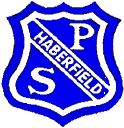 Issue 2	Tuesday 3rd May, 2016Senior girls’ soccer go down in nail biterAngela, Claudia and Joanna Stage 3 Monday 2/5/16Red faced from exhaustion, Haberfield’s senior girls’ soccer team gave it all they had against talented Concord West.Concord West’s number 13 the standout of the match. Many of the five goals Haberfield lost were scored by number 13.“She [number 13] would charge at you and then she’d swerve to the side to gain control,” said Holly from Haberfield.Determined to claw their way back Haberfield’s players threw everything they had at Concord West but struggled to pass through the opposition’s impenetrable defence to score a goal. Haberfield’s junior netballers demonstrate resilience and sportsmanship Lucie Year 4Monday 2/5/16 In the first game of the season, Haberfield took the win only to go down in their last two games. In an intense first match against Concord, Haberfield’s junior netball team won convincingly 9-0. Although they had won their first game, the next game against Dobroyd Point proved more challenging. The team tried multiple techniques to overcome the opposition but Dobroyd Point was just too powerful on the day defeating Haberfield 3 to 0.To Haberfield’s credit, they displayed good sportsmanship, acknowledging their defeat cheerfully. “Even though we didn’t win we thought the other team had good defence and were able to move quickly up the court,” Pieta from Haberfield said. They went in to their third match against Mortlake Public School hoping things would pick up but again they were defeated.Once again the team tried their best but they could not outsmart Mortlake’s strong defensive offensive, going down 6 to 0.At the end of the first day of competitive netball, Haberfield’s junior netball team left optimistic they could win next week.Narrow winJoel & Ryan Year 6Monday 2/5/16 Haberfield’s senior soccer team escaped a tough match against last year’s Premiers on Friday the 29th.   Final Score: Haberfield 3, Summer Hill 2                                Haberfield got off to a thrilling start with a goal by Lawrence. Summer Hill returned quickly with a good header. After a prep talk from Haberfield’s coach, the blue and gold scored two goals to solidify their lead. With five minutes left the Summer Hill players came up with a goal to make it a very tight match. Haberfield’s goalkeeper Ryan and the defence held off against a free kick and their strong attacking plays helped them to clinch the game. It was a very close finish and the Haberfield team were happy to start their season off with a win against a tough opponent. Next week they will play against Newington. Half a win for Haberfield’s Senior Netball teamBy Edie Year 5 & Pieta Year 4 3/5/16 Although they tried the Haberfield Senior Netball team took a win home but went south and lost their second.In a quick paced and intense first game of the season the Senior Netball team won comfortably against Concord, 9-2. Haberfield’s shooters Mauve and Lucy shot amazingly, barely missing a goal even against Concord’s tough goal keeper and goal defence.The tides turned during their second game against Dobroyd Point when Haberfield went down 8 to 0. Dobroyd’s great defensive players together with their goal shooter and goal attack helped to seal their impressive win.